Student Internship Report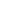 IntroductionThis internship report presents a comprehensive overview of my internship experience at XYZ Corporation, a leading software development firm specializing in innovative technology solutions. As a computer science major, my goal was to apply my theoretical knowledge in a real-world setting, enhancing my technical skills and gaining valuable industry insight.ObjectiveThe primary objective of this internship was to gain hands-on experience in software development, understand the workflow in a professional environment, and develop a deeper understanding of programming languages and software engineering principles.Company OverviewXYZ Corporation, established in 2010, has rapidly grown into a key player in the tech industry, known for its commitment to innovation and excellence. The company develops software solutions that address the needs of businesses and consumers, focusing on usability, performance, and reliability.Roles and ResponsibilitiesDuring my internship, I was involved in several projects that allowed me to contribute to the development of applications and software solutions. My responsibilities included:Coding and Development: I worked on coding tasks using languages such as Java and Python, contributing to the development of software projects.Testing and Debugging: I participated in testing phases to identify bugs and issues, ensuring the reliability and performance of software products.Project Documentation: I assisted in documenting project development processes and user manuals, enhancing project clarity and communication.Team Collaboration: I collaborated with team members on various projects, participating in meetings and contributing ideas to improve project outcomes.Skills and Knowledge GainedTechnical Proficiency: Enhanced my coding skills in Java and Python, and learned new software development tools and platforms.Problem-Solving: Improved my ability to troubleshoot and solve complex software issues through practical experience.Professional Development: Gained insights into the software development lifecycle, project management, and team collaboration.Industry Exposure: Developed an understanding of current industry trends, technologies, and the competitive landscape.Challenges Faced and SolutionsA significant challenge I encountered was adapting to the fast-paced project deadlines. To overcome this, I improved my time management and prioritization skills, which allowed me to meet project milestones effectively.ConclusionThe internship at XYZ Corporation was an invaluable experience that significantly contributed to my professional growth and confidence in my abilities as a software developer. It bridged the gap between academic learning and practical application, preparing me for a successful career in the technology industry.AcknowledgementsI express my heartfelt gratitude to my supervisor, Mr. John Doe, and the entire team at XYZ Corporation for their guidance, support, and the opportunity to learn and grow in such a dynamic environment.